臺南市麻豆國小105學年度第2學期第二次作業檢閱通知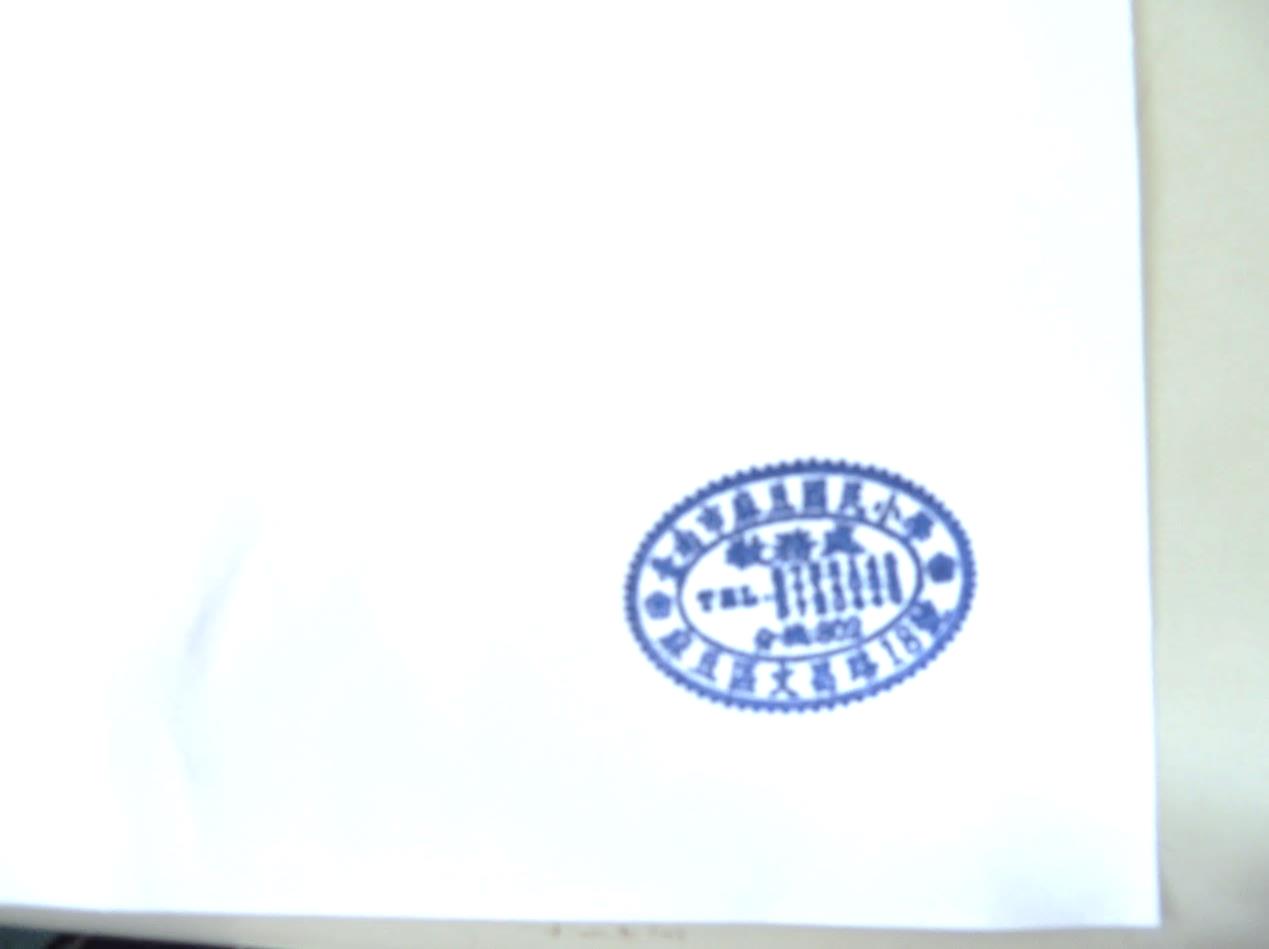 日期科目年級備註106/5/22(一)數學習作六106/5/24(三)英語習作六106/5/25(四)作文簿六